О внесении изменений в постановление Администрации ЗАТО г. Зеленогорска от 23.06.2021 № 81-п «Об утверждении Порядка постановки на учет детей, нуждающихся в предоставлении мест в муниципальных образовательных учреждениях г. Зеленогорска, реализующих образовательную программу дошкольного образования»В соответствии с Указом Губернатора Красноярского края от 25.10.2022                     № 317-уг «О социально-экономических мерах поддержки лиц, принимающих участие  в специальной военной операции, и членов их семей», руководствуясь Уставом города,ПОСТАНОВЛЯЮ:Внести в постановление Администрации  ЗАТО г. Зеленогорска от 23.06.2021 № 81-п «Об утверждении Порядка постановки на учет детей, нуждающихся в предоставлении мест в муниципальных образовательных учреждениях г. Зеленогорска, реализующих образовательную программу дошкольного образования» следующие изменения:В пункте 4 слова «заместителя Главы ЗАТО г. Зеленогорска по вопросам социальной сферы» заменить словами «заместителя Главы ЗАТО                г. Зеленогорск по вопросам социальной сферы».В приложении:1.2.1. Пункт 3 изложить в следующей редакции:«3. Постановка на учет детей, нуждающихся в предоставлении мест в МДОУ (далее – постановка на учет), осуществляется Управлением образования Администрации ЗАТО г. Зеленогорск (далее – Управление образования) во взаимодействии со специалистами Муниципального казенного учреждения «Центр обеспечения деятельности образовательных учреждений» (далее – МКУ ЦОДОУ) в течение всего календарного года на основании заявления родителя (законного представителя) ребенка (далее – Заявитель) о постановке на учет, поданного в МКУ ЦОДОУ (далее – заявление о постановке на учет).В соответствии с Указом Губернатора Красноярского края от 25.10.2022                     № 317-уг «О социально-экономических мерах поддержки лиц, принимающих участие  в специальной военной операции, и членов их семей» заявление о постановке на учет может быть подано лицами из семьи лица, принимающего участие в специальной военной операции. В таком случае указанные лица приравниваются к Заявителям. В заявлении о постановке на учет такие лица указывают, что они относятся к семье лица, принимающего участие в специальной военной операции.».Дополнить пунктом 30.1 следующего содержания:«30.1. Перечень детей, которым в соответствии с законодательством Красноярского края во внеочередном порядке предоставляются места в МДОУ, приведен в приложении № 5 к настоящему порядку.».Дополнить приложением № 5 согласно приложению к настоящему постановлению.Приложение № 1 дополнить пунктом 13 следующего содержания:«13. Справка из военного комиссариата, подтверждающая участие родителя (законного представителя) ребенка в специальной военной операции, - для детей лиц, принимающих участие в специальной военной операции.». Настоящее постановление вступает в силу в день, следующий за днем его опубликования в газете «Панорама», и распространяется на правоотношения, возникшие с 01.11.2022.Первый заместитель ГлавыЗАТО г. Зеленогорск  по стратегическомупланированию, экономическомуразвитию и финансам 		                                                            М.В. НалобинаПриложение № 5к Порядку постановки на учет детей, нуждающихся в предоставлении мест в муниципальных образовательных учреждениях г. Зеленогорска, реализующих образовательную программу дошкольного образованияПеречень детей, которым в соответствии с законодательством Красноярского края во внеочередном порядке предоставляются места в МДОУВ соответствии с законодательством Красноярского края во внеочередном порядке предоставляются места в МДОУ детям лиц, принимающих участие в специальной военной операции. **Примечание:Предоставление мест в МДОУ во внеочередном порядке осуществляется в период участия граждан в специальной военной операции (пункт 8 Указа Губернатора Красноярского края от 25.10.2022 № 317-уг «О социально-экономических мерах поддержки лиц, принимающих участие  в специальной военной операции, и членов их семей»).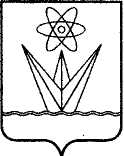 АДМИНИСТРАЦИЯЗАКРЫТОГО АДМИНИСТРАТИВНО – ТЕРРИТОРИАЛЬНОГО ОБРАЗОВАНИЯ  ГОРОДА  ЗЕЛЕНОГОРСК КРАСНОЯРСКОГО КРАЯП О С Т А Н О В Л Е Н И ЕАДМИНИСТРАЦИЯЗАКРЫТОГО АДМИНИСТРАТИВНО – ТЕРРИТОРИАЛЬНОГО ОБРАЗОВАНИЯ  ГОРОДА  ЗЕЛЕНОГОРСК КРАСНОЯРСКОГО КРАЯП О С Т А Н О В Л Е Н И ЕАДМИНИСТРАЦИЯЗАКРЫТОГО АДМИНИСТРАТИВНО – ТЕРРИТОРИАЛЬНОГО ОБРАЗОВАНИЯ  ГОРОДА  ЗЕЛЕНОГОРСК КРАСНОЯРСКОГО КРАЯП О С Т А Н О В Л Е Н И ЕАДМИНИСТРАЦИЯЗАКРЫТОГО АДМИНИСТРАТИВНО – ТЕРРИТОРИАЛЬНОГО ОБРАЗОВАНИЯ  ГОРОДА  ЗЕЛЕНОГОРСК КРАСНОЯРСКОГО КРАЯП О С Т А Н О В Л Е Н И ЕАДМИНИСТРАЦИЯЗАКРЫТОГО АДМИНИСТРАТИВНО – ТЕРРИТОРИАЛЬНОГО ОБРАЗОВАНИЯ  ГОРОДА  ЗЕЛЕНОГОРСК КРАСНОЯРСКОГО КРАЯП О С Т А Н О В Л Е Н И Е21.11.2022г. Зеленогорскг. Зеленогорск№168-п